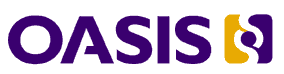 Twelve Companies Demonstrate Interoperability for 
OASIS KMIP and PKCS #11 
Encryption and Cryptographic Token Interface Standards 
at RSA 2015Cryptosense, Cryptsoft, Dell, Feitian, Fornetix, HP, IBM, 
Oracle, P6R, Thales e-Security, Utimaco, and Vormetric 
Collaborate to Prove Multi-Vendor InteroperabilitySan Francisco, CA; 20 April 2015 –  An RSA 2015 stand-out is the multi-vendor showcase hosted by the OASIS open standards consortium in which 12 competitors stand side-by-side to demonstrate their support for standards and interoperability between their products.  The event spotlights two of the industry’s most widely-adopted security standards--the OASIS Key Management Interoperability Protocol (KMIP) and the Public-Key Cryptography Standard (PKCS) #11.“If we cooperate before we compete, everybody wins--especially the customers,” explained Tony Cox of Cryptsoft, who coordinated the group demonstrations. “It’s a heterogeneous world, and people want to see how their enterprise key management systems and storage appliances are going to work with their HSMs, security tokens and cryptographic toolkits.”KMIP InteropKMIP enables true interoperable communication between key management clients and key management servers. The RSA demo shows clients from Cryptsoft, Fornetix, HP, and P6R communicating with key management servers from Cryptsoft, Fornetix, HP, IBM, Thales e-Security, and Vormetric. The clients and servers demonstrate the full key management life-cycle including creating, registering, locating, retrieving, deleting, and transferring symmetric and asymmetric keys and certificates between vendor systems. The Interop provides an excellent opportunity to see multiple versions KMIP in practice (1.0, 1.1, 1.2, and 1.3 are demonstrated), showing the value of KMIP as the standard for enterprise key management operations in multi-vendor environments.PKCS #11 InteropThe PKCS#11 delivers an API for cryptographic token devices.  The demonstration feature applications from Cryptosense, Cryptsoft, Feitian and Oracle and devices from Cryptsoft, Feitian and Oracle. Vendor-independent storage of cryptographic information and performance of cryptographic functions are shown, including generating, finding and using cryptographic objects with combinations of one or more symmetric keys, asymmetric keys, or certificates between vendor systems. Here too, support for a range of PKCS11 versions are demonstrated, showing the value of PKCS #11 as the standard for interacting with cryptographic devices in multi-vendor environments.The OASIS KMIP and PKCS #11 Interops are being held at RSA Conference 2015 in Booth 1921 from 20-24 April.Support for KMIP and PKCS #11 DemosInsert Sponsor quotes here.Additional information:OASIS KMIP Technical Committeehttp://www.oasis-open.org/committees/kmip/OASIS PKCS 11 Technical Committeehttp://www.oasis-open.org/committees/pkcs11/About OASIS:OASIS (Organization for the Advancement of Structured Information Standards) is a not-for-profit, international consortium that drives the development, convergence and adoption of open standards for the global information society. OASIS promotes industry consensus and produces worldwide standards for security, cloud computing, Web services, the Smart Grid, content technologies, business transactions, emergency management, and other applications. OASIS open standards offer the potential to lower cost, stimulate innovation, grow global markets, and protect the right of free choice of technology. OASIS members broadly represent the marketplace of public and private sector technology leaders, users, and influencers. The consortium has more than 5,000 participants representing over 600 organizations and individual members in 100 countries.http://www.oasis-open.orgPress contact:Carol Geyercarol.geyer@oasis-open.org+1.941.284.0403 